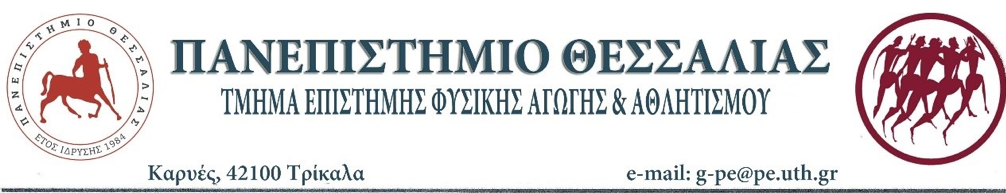 ΕΠΙΤΡΟΠΗ ΔΙΔΑΚΤΟΡΙΚΩΝ ΣΠΟΥΔΩΝΕΝΤΥΠΟ ΑΠΟΛΟΓΙΣΜΟΥ ΔΙΔΑΣΚΑΛΙΑΣ ΜΑΘΗΜΑΤΟΣ Ο/Η κ/κα …………………… (ονοματεπώνυμο υπεύθυνου), ………………… (βαθμίδα), υπεύθυνος/η του μαθήματος ……………………….. (τίτλος μαθήματος) με κωδικό ……… (κωδικός μαθήματος), που διδάσκεται στο …… εξάμηνο σπουδών, του Τμήματος Επιστήμης Φυσικής Αγωγής και Αθλητισμού (Τ.Ε.Φ.Α.Α.) του Πανεπιστήμιου Θεσσαλίας (Π.Θ.), βεβαιώνει ότι ο/η υποψήφιος διδάκτορας (ΥΔ) κ/κα …………………………….. (ονοματεπώνυμο ΥΔ) του Τ.Ε.Φ.Α.Α. του Π.Θ. δίδαξε στο συγκεκριμένο μάθημα για το ακαδημαϊκό έτος ………  σύμφωνα με το παρακάτω εβδομαδιαίο ωρολόγιο πρόγραμμα:*αν το μάθημα διδάσκεται σε τμήματα. Το έντυπο αυτό συμπληρώνεται ξεχωριστά για κάθε μάθημα που διδάσκει ο/η υποψήφιος διδάκτορας.                                                                               Τρίκαλα, _______ / _____ / 20ΗμέραΏρεςΤμήμα*ΔευτέραΤρίτηΤετάρτηΠέμπτηΠαρασκευήΟ/ΗΥπεύθυνος/η του μαθήματοςΟ/Η Υποψήφιος/α Διδάκτορας(ονοματεπώνυμο)(ονοματεπώνυμο)(υπογραφή(υπογραφή